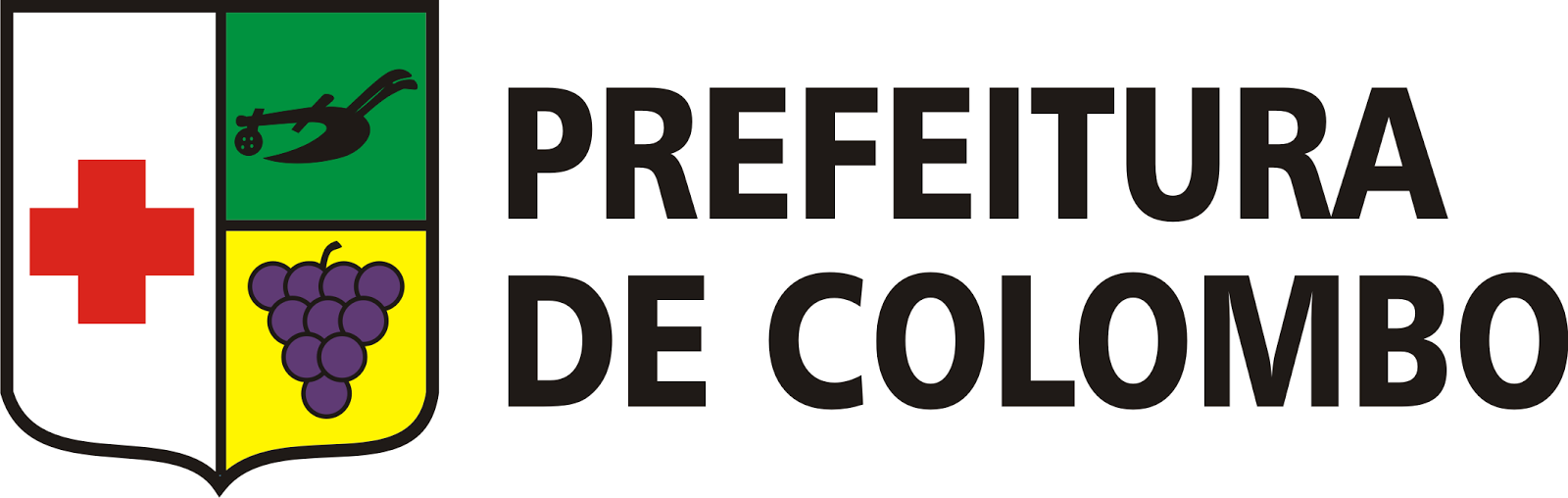 55ª FESTA  DA  UVA – 2020COLOMBO – PARANÁCONCURSO DA RAINHA DA UVA 2020REGULAMENTOI – DOS OBJETIVOSArtigo 1º – O Concurso Rainha da Uva 2020 tem como objetivo principal eleger a  Rainha, 1ª e 2ª Princesas da 55ª Festa da Uva, do Município de Colombo - Paraná. O desfile para a escolha será no dia 26 de Outubro de 2019,  às 19 horas, no Pavilhão de Eventos Altair da Silva Leme,  na Avenida Marechal Floriano Peixoto, 8771 (anexo ao Parque Municipal da Uva) Bairro Centro -  Colombo.  Artigo 2º – As eleitas terão a responsabilidade de divulgar e embelezar a Festa, que busca valorizar os agricultores e os comerciantes, oportunizando a divulgação de seus produtos e suas potencialidades, através da gastronomia, dança, música e do artesanato. II – DA ORGANIZAÇÃOArtigo 3º – A organização do Concurso da Rainha da Uva 2020, fica sob a responsabilidade da Comissão Central Organizadora (CCO) que será composta pela Secretaria Municipal de Esporte, Cultura, Lazer e Juventude; através do Departamento de Cultura e Secretaria Municipal de Comunicação Social da Prefeitura Municipal de Colombo.Artigo 4º – Fica sob a responsabilidade da (CCO) realizar uma pré-seleção das candidatas, caso o número de inscritos seja superior a 15 (quinze).III – DAS CANDIDATASArtigo 5º – Para concorrer ao Concurso da Rainha da Uva 2020, as candidatas deverão preencher os seguintes requisitos: a) ser brasileira, do sexo feminino;b) ter idade mínima de 17 anos (dezessete), completos até a data de 31 de dezembro de 2019 e máxima de 30 anos;c) ser solteira, jamais ter sido casada ainda que um casamento anulado, separada, divorciada ou ter vivido em união estável;d) não ter filhos e não estar grávida;e) cursando ou com Ensino Fundamental Completo;f) ter domicílio em Colombo, há pelo menos 5(cinco) anos;g) ter disponibilidade de horários tanto para as atividades preparatórias do concurso, inclusive aos finais de semana, bem como disponibilidade de participar de toda a programação durante o período da Festa da Uva;h) ter boa conduta, apresentar padrões de comportamento e relacionamento condizentes ao título almejado;i) não possuir nenhum vínculo ou compromisso com qualquer agência ou empresa que, de alguma maneira, venha a prejudicar ou impedir o cumprimento dos compromissos durante o concurso e o reinado da vencedora;j) buscar conhecimentos da história, cultura, tradições e costumes do município de Colombo;k) que não tenham recebido o título de Rainha da Uva nas edições anteriores da Festa da Uva;l) não possuir vínculo empregatício vigente desde a data da inscrição até o término do Concurso da Rainha da Uva 2020 com a Prefeitura Municipal de Colombo;IV – DAS INSCRIÇÕESArtigo 6º - As inscrições poderão ser realizadas de 26 de agosto a 11 de outubro de 2019 no Departamento de Cultura, à Rua XV de Novembro, 105 – Centro, nos telefones: 3656-8041 ou 3656-6423; na Biblioteca Pública Municipal da Sede, à Rua Zacarias de Paula Xavier, 408 – Centro, Telefone: 3656-1400  na Biblioteca Sucursal, sito a Rua Dorval Ceccon, 664, Alto-Maracanã - Telefone: 3666-3464. Artigo 7º – Todas as inscrições serão validadas somente após o conhecimento e concordância do regulamento, bem como a assinatura da candidata e ou responsável.Artigo 8º – A candidata no ato da inscrição deverá assinar o Termo de Cessão de Imagem sem Ônus, autorizando a (CCO) da Festa da Uva a fazer uso de seu nome, imagem e áudio na divulgação da festa e dos eventos.Artigo 9º – A candidata no ato da inscrição deverá assinar a Declaração de Compromissos e Responsabilidades, que deverá assumir durante os três dias de realização da 55ª Festa da Uva. V  - DA PARTICIPAÇÃOParágrafo primeiro – As Candidatas deverão participar obrigatoriamente das atividades de: – Conhecimentos gerais e específicos da história do município de Colombo; – Aspectos do turismo local e cultural com visita ao Circuito Italiano de Turismo Rural;  – Visita às propriedades que cultivam a uva e produzem o vinho; – Gravação de DVD e – Sessão de fotografias,  – Ensaios preparatórios para o desfile que acontecerão na semana que antecederá a escolha da 55ª Festa da Uva de Colombo: Parágrafo segundo – Todas as candidatas inscritas deverão participar obrigatoriamente dos 3 (três) ensaios ou mais determinados pela (CCO) não comparecimento eliminará automaticamente a candidata do Concurso da Rainha da Festa da Uva 2020.Artigo 10º – A Rainha, a 1ª e a 2ª Princesas da Festa da Uva, deverão comparecer em todas as entrevistas nos meios de comunicação divulgando os aspectos culturais do Município e informando dados sobre festa e comparecer aos agendamentos solicitados pelos Departamentos de Cultura e de Imprensa da Prefeitura Municipal de Colombo.Artigo 11º – A Rainha, a 1ª e a 2ª Princesas da Festa da Uva e a Miss simpatia deverão participar de todos os dias da programação de festa recepcionando autoridades, imprensa, convidados, visitantes e turistas. VI – DO JULGAMENTOArtigo 12º – O Corpo de Jurados será composto por profissionais competentes ligados aos meios de comunicação, publicitário e cultural, não poderão estar envolvidos na organização do evento.Artigo 13º – O Presidente da Mesa Julgadora será escolhido dentre os jurados. Artigo 14º – As candidatas receberão notas, de 5 (cinco) a 10 (dez) em cada um dos quesitos abaixo: A) Comunicação, simpatia e empatia com o público; B) Estética, beleza e elegância;C) Desenvoltura e postura na passarela;Parágrafo primeiro – Em caso de empate a decisão será pelo critério da maior nota nos itens anteriores: a) Comunicação, simpatia e empatia com o público; b) Estética, beleza e elegância e  c) Desenvoltura e postura na passarela.Parágrafo segundo -  A Miss Simpatia do Concurso da Rainha da Festa da Uva 2020 é conhecida através da indicação das próprias concorrentes no dia do desfile. A eleita receberá faixa e um prêmio, e deverá participar de todos os dias da programação da festa. Caso a miss simpatia seja eleita Rainha ou 1ª e 2ª princesas, sua faixa passará para a próxima mais votada pelas próprias candidatas.Artigo 15º – As candidatas não eleitas a Rainha, 1ª e 2ª Princesas serão convidadas a participarem da 55ª Festa da Uva como camponesas da festa, recepcionando os visitantes e turistas.Artigo 16º – A candidata que for eleita Rainha da Festa de Uva 2020, durante a vigência do título não poderá participar de outro concurso de beleza no Município. Caso participe de concurso fora do município e receba faixa, quando for solicitada para eventos da Prefeitura, deverá usar somente a faixa deste concurso: “Rainha da Uva 2020”.Artigo 17º – As Princesas e a Miss simpatia, caso venham a participar de concurso durante a vigência do título e receberem faixas, quando forem solicitadas para eventos da Prefeitura, deverão usar somente a faixa deste concurso: “Rainha da Uva 2020”.Artigo 18º – Casos omissos a este regulamento serão decididos pela Comissão Central Organizadora.Secretaria Municipal de Esportes, Cultura, Lazer e JuventudeSecretaria Municipal de Comunicação SocialComissão Central Organizadora da 55ª Festa da UvaPrefeitura Municipal de ColomboCONCURSO RAINHA  DA  FESTA DA UVA 2020                  Declaro  estar ciente, e que concordo plenamente com todos os itens do Regulamento do Concurso para a escolha da 55ª Rainha da Festa da Uva 2020.Colombo, ___ de ______________ de 2019.   _______________________________       ______________________________         Assinatura do Responsável                         Assinatura da Candidata   Nome:Data de Nascimento  ____/___/___ idade: Altura:Peso:Cintura:Busto: Quadril: Manequim:Cor dos Cabelos:Cor dos Olhos:Endereço (Rua / CEP)Bairro: Telefone-residencial                                celular                            recado EmailEscolaridade:Nome do Pai:Nome da Mãe: Descreva em poucas palavras a importância de representar a sua cidade no Concurso da Rainha da Uva 2020? Qual o seu conhecimento sobre a imigração italiana no município de Colombo? 